ООО «ВЕСТ-Компани» Российская Федерация, 216100, Смоленская область, Краснинский район,пгт. Красный ул. Глинки, д. 1В, тел/факс 8-107- 48145 - 425-18тел.моб. 8-910-720-21-28, 8-951-717-86-76, 8-951-713-67-59e-mail: westco07@yandex.ru сайт: www.west-compani.ruНаша компания занимается производством мебельной фурнитуры иявляется единственным в России производителем  литых хромированных опор.Предприятие  изготавливает фурнитуру по чертежам заказчикаГибкая система скидок. Индивидуальный подход к каждому клиенту.Отгрузка может осуществляться со склада в Москве (по Москве и Московской области отгрузка осуществляется собственным транспортом), а также транспортными компаниями в любые регионы России. Производим хромирование различных изделий. Осуществляем поставку другой мебельной фурнитуры по заявке заказчика. Гарантия на производимую продукцию 2 года.ФотоЧертежКоличество в упаковке, штЦенаВес упаковки, кгВес упаковки, кгДекоративная мебельная опора 02/04(литая)Высота 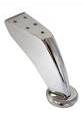 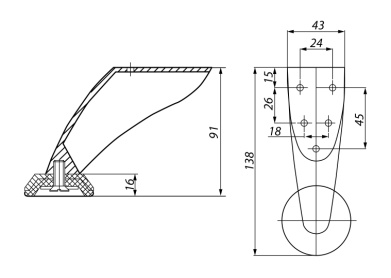 9561,3 руб11,811,8Декоративная мебельная опора 01/04(литая)Высота 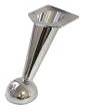 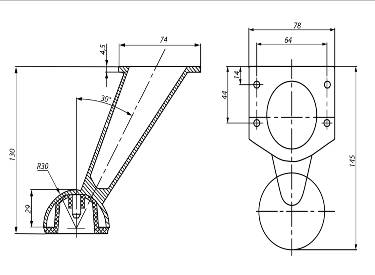 4078,8 руб6,86,8Декоративная мебельная опора 038/04(литая)Высота 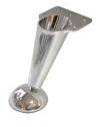 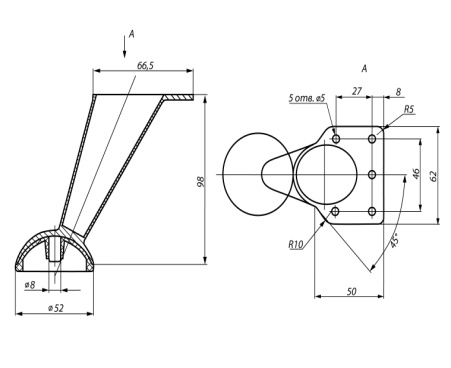 8066,3 руб7,47,4                        Декоративная мебельная опора  07/04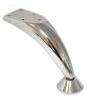 (литая)Высота 125мм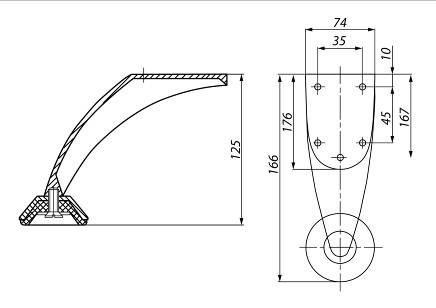 6061,3 руб8,28,2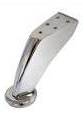 Декоративная мебельная опора 02/04 (штамп)Высота 95 мм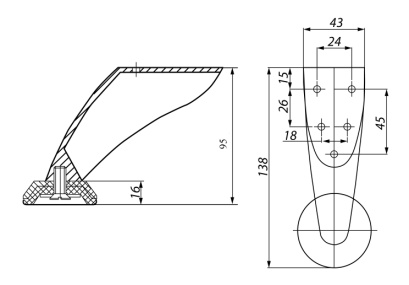 10041,3 руб12,0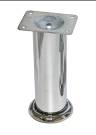 Декоративная мебельная опора  В140Высота от 40 до 300мм.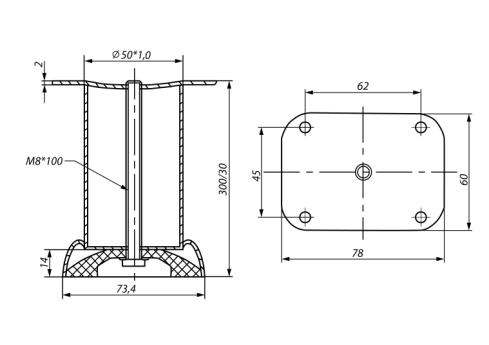 ВЫСОТА Кол-во в уп-кеЦенаВес упаковки, кгДекоративная мебельная опора  В140Высота от 40 до 300мм.40мм9636,9 руб.11,5Декоративная мебельная опора  В140Высота от 40 до 300мм.50мм9638,8 руб.13,4Декоративная мебельная опора  В140Высота от 40 до 300мм.60мм7240,4 руб.13,3Декоративная мебельная опора  В140Высота от 40 до 300мм.80мм6646,0 руб.11,8Декоративная мебельная опора  В140Высота от 40 до 300мм.100мм4853,6 руб.10,1Декоративная мебельная опора  В140Высота от 40 до 300мм.120мм3659,5 руб.8,0Декоративная мебельная опора  В140Высота от 40 до 300мм.150мм3467,4 руб.9,2Декоративная мебельная опора  В140Высота от 40 до 300мм.180мм2474,8 руб8,0Декоративная мебельная опора  В140Высота от 40 до 300мм.200мм2479,9 руб.8,2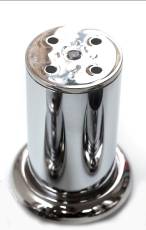 Декоративная мебельная опора ВК140Высота от 40 до 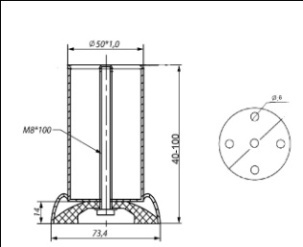 40мм9639,1руб9,8Декоративная мебельная опора ВК140Высота от 40 до 50мм9641,5руб10,4Декоративная мебельная опора ВК140Высота от 40 до 60мм7244,0руб9,0Декоративная мебельная опора ВК140Высота от 40 до 70мм7244,4руб9,6Декоративная мебельная опора ВК140Высота от 40 до 80мм6649,8руб9,4Декоративная мебельная опора ВК140Высота от 40 до 100мм4855,1 руб7,8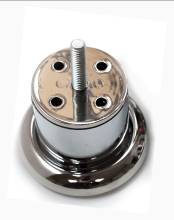 Декоративная мебельная опора  ВК140Высота от 50 до 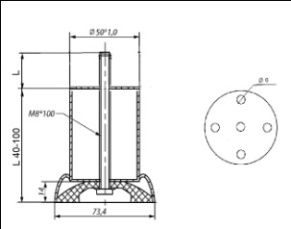 40мм7539,3руб7,7Декоративная мебельная опора  ВК140Высота от 50 до 50мм7541,6руб7,9Декоративная мебельная опора  ВК140Высота от 50 до 60мм6044,6руб7,5Декоративная мебельная опора  ВК140Высота от 50 до 80мм4850,1руб6,7Декоративная мебельная опора  ВК140Высота от 50 до 4855,8руб7,7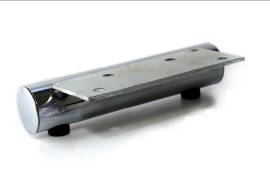 Декоративная мебельная опора ВК155Диаметр  трубы  Длина от 100 до 190 мм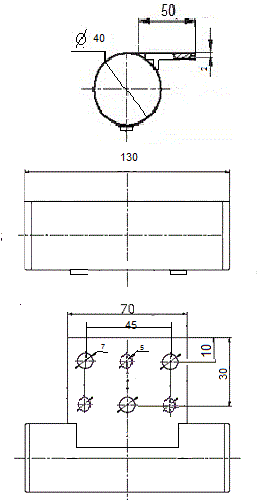 100 мм10081,3 рубДекоративная мебельная опора ВК155Диаметр  трубы  Длина от 100 до 190 мм120 мм7083,8 руб Декоративная мебельная опора ВК155Диаметр  трубы  Длина от 100 до 190 мм130 мм 7088,1 рубДекоративная мебельная опора ВК155Диаметр  трубы  Длина от 100 до 190 мм140 мм5090,6 рубДекоративная мебельная опора ВК155Диаметр  трубы  Длина от 100 до 190 мм150 мм5092,5 рубДекоративная мебельная опора ВК155Диаметр  трубы  Длина от 100 до 190 мм160 мм5095,0 рубДекоративная мебельная опора ВК155Диаметр  трубы  Длина от 100 до 190 мм180 мм5099,4 рубДекоративная мебельная опора ВК155Диаметр  трубы  Длина от 200мм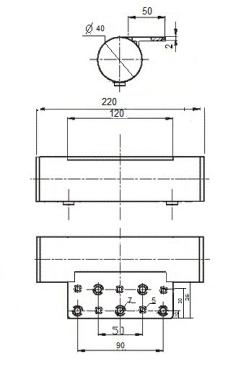 Декоративная мебельная опора ВК155Диаметр  трубы  Длина от 200мм200 мм50106,9 рубДекоративная мебельная опора ВК155Диаметр  трубы  Длина от 200мм220 мм50110,0 рубДекоративная мебельная опора ВК155Диаметр  трубы  Длина от 200ммДекоративная мебельная опора  ВК155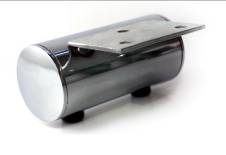 Диаметр трубы 51 ммДлина от 100 до 190 мм100 мм5082,6 рубДекоративная мебельная опора  ВК155Диаметр трубы 51 ммДлина от 100 до 190 мм110 мм84,9 рубДекоративная мебельная опора  ВК155Диаметр трубы 51 ммДлина от 100 до 190 мм120 мм85,3 рубДекоративная мебельная опора  ВК155Диаметр трубы 51 ммДлина от 100 до 190 мм130 мм89,4 рубДекоративная мебельная опора  ВК155Диаметр трубы 51 ммДлина от 100 до 190 мм140 мм91,6 рубДекоративная мебельная опора  ВК155Диаметр трубы 51 ммДлина от 100 до 190 мм150 мм4694,1 рубДекоративная мебельная опора  ВК155Диаметр трубы 51 ммДлина от 100 до 190 мм160 мм4696,4 рубДекоративная мебельная опора  ВК155Диаметр трубы 51 ммДлина от 100 до 190 мм170 мм99,1 рубДекоративная мебельная опора  ВК155Диаметр трубы 51 ммДлина от 100 до 190 мм180 мм101,0 рубДекоративная мебельная опора  ВК155Диаметр трубы 51 ммДлина от 100 до 190 мм190 мм105,6 рубДекоративная мебельная опора  ВК155Диаметр трубы 51 ммДлина от 100 до 190 ммДекоративная мебельная опора ВК155Диаметр трубы 51 ммДлина от 200мм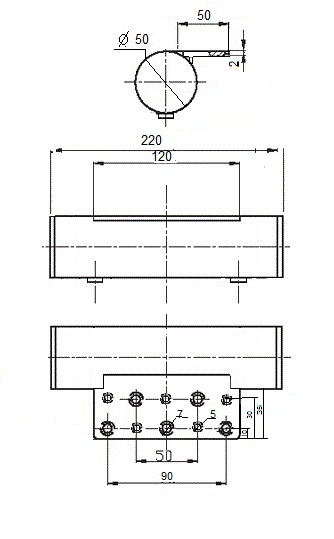 Декоративная мебельная опора ВК155Диаметр трубы 51 ммДлина от 200мм200 мм36108,6 рубДекоративная мебельная опора ВК155Диаметр трубы 51 ммДлина от 200мм210 мм111,0 рубДекоративная мебельная опора ВК155Диаметр трубы 51 ммДлина от 200мм220 мм34113,3 рубДекоративная мебельная опора ВК155Диаметр трубы 51 ммДлина от 200мм260 мм122,4 рубДекоративная мебельная опора ВК155Диаметр трубы 51 ммДлина от 200мм300 мм131,1 рубДекоративная мебельная опора ВК155Диаметр трубы 51 ммДлина от 200ммВозможно изготовление  опоры ВК 155 из  трубы диаметра  по размерам заказчикаВозможно изготовление  опоры ВК 155 из  трубы диаметра  по размерам заказчикаВозможно изготовление  опоры ВК 155 из  трубы диаметра  по размерам заказчикаВозможно изготовление  опоры ВК 155 из  трубы диаметра  по размерам заказчикаВозможно изготовление  опоры ВК 155 из  трубы диаметра  по размерам заказчикаВозможно изготовление  опоры ВК 155 из  трубы диаметра  по размерам заказчикаКОМПЛЕКТУЮЩИЕКОМПЛЕКТУЮЩИЕКОМПЛЕКТУЮЩИЕКОМПЛЕКТУЮЩИЕКОМПЛЕКТУЮЩИЕКОМПЛЕКТУЮЩИЕПлощадка литая для опоры ВК140, В140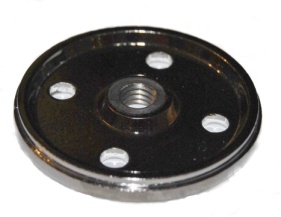 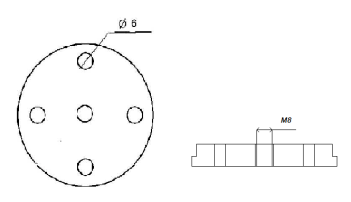 Заглушка литая хромированнаядля трубы D50, 51,  40, 32 мм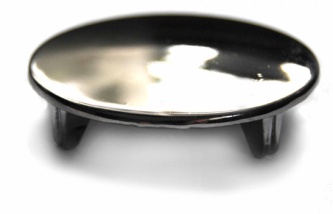 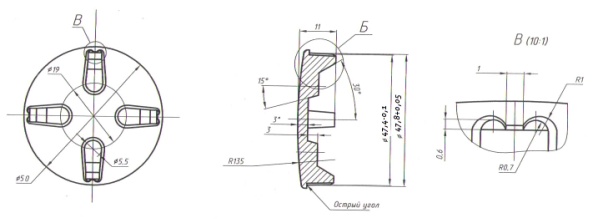 